02/05/2023, 12:48BionexoRESULTADO – TOMADA DE PREÇON° 2023124TP36493HEMUO Instituto de Gestão e Humanização – IGH, entidade de direito privado e sem fins lucrativos,classificado como Organização Social, vem tornar público o resultado da Tomada de Preços, com afinalidade de adquirir bens, insumos e serviços para o HEMU - Hospital Estadual da Mulher, comendereço à Rua R-7, S/N, Setor Oeste, Goiânia, CEP: 74.125-090.Bionexo do Brasil LtdaRelatório emitido em 02/05/2023 12:47CompradorIGH - HEMU - Hospital Estadual da Mulher (11.858.570/0002-14)Rua R 7, esquina com Av. Perimetral s/n - Setor Oeste - GOIÂNIA, GO CEP: 74.530-020Relação de Itens (Confirmação)Pedido de Cotação : 281935789COTAÇÃO Nº 36493 - QUÍMICOS - HEMU ABRIL/2023Frete PróprioObservações: *PAGAMENTO: Somente a prazo e por meio de depósito em conta PJ do fornecedor. *FRETE: Só serãoaceitas propostas com frete CIF e para entrega no endereço: RUA R7 C/ AV PERIMETRAL, SETOR OESTE, Goiânia/GO CEP:74.125-120, dia e horário especificado. *CERTIDÕES: As Certidões Municipal, Estadual de Goiás, Federal, FGTS eTrabalhista devem estar regulares desde a data da emissão da proposta até a data do pagamento. *REGULAMENTO: Oprocesso de compras obedecerá ao Regulamento de Compras do IGH, prevalecendo este em relação a estes termos emcaso de divergência.Tipo de Cotação: Cotação NormalFornecedor : Todos os FornecedoresData de Confirmação : TodasFaturamentoMínimoPrazo deEntregaValidade daPropostaCondições dePagamentoFornecedorFrete ObservaçõesPM DOS REIS LTDAGOIÂNIA - GOPolyanna Marinho Dos Reis - (62) 99976-5278DIRETOR@APARECIDAMED.COM.BRMais informações1dias após1234R$ 0,0000R$ 350,0000R$ 150,0000R$ 300,000021/04/202321/04/202321/04/202321/04/202330 ddl30 ddl30 ddl28 ddlCIFCIFCIFCIFnullnullnullnullconfirmaçãoPrime Comercio de Produtos HospitalaresLtda - MeGOIÂNIA - GO5 dias apósconfirmaçãoGiselly Souza - 6240185882gisellyfs@hotmail.comMais informaçõesRM Hospitalar LtdaGOIÂNIA - GOMÃ¡rcia Nunes de Castro - (62) 4006-3998vendas@rmhospitalar.comMais informações1dias apósconfirmaçãoSymex Produtos Medicos HospitalaresLtdaGOIÂNIA - GO1 dias apósconfirmaçãoVinicius Ferreira - 62 9 9987-6405vendas@symex.com.brMais informaçõesProgramaçãode EntregaPreço PreçoUnitário FábricaValorTotalProdutoCódigoFabricanteEmbalagem Fornecedor Comentário JustificativaRent(%) QuantidadeUsuário;- BF DEANDRADE eHOSPIDROGASresponderamincorretamente oitem solicitado. -VFB nãorespondeu emailde homologação.- PHOENIX,DaniellyEvelynPereira DaCruzALCOOLALCOOL ETILICO 70%ANTISSEPTICOSOLUCAO FR 1000ML -PARA PELE -FRASCO -PROLINKETILICO 70%ANTISSEPTICOSOLUCAO FR000ML - PARAPELE -FRASCOPM DOSREIS LTDAR$R$R$142383-LTnull150 Frasco7,5400 0,00001.131,0000125/04/202314:22STOCK MED eCBS nãoatingiramfaturamentominimo.DaniellyEvelynPereira DaCruz;- NACIONAL eGEL PARA ECG(ELETROCARDIOGRAMAALMOTOLIA 100G -MULTGELGEL PARA ECGFR 100 GRAMA 38420FRASCOSENSORIAL nãoatendem aPM DOSREIS LTDAR$R$R$4-FRnull500 Frasco)2,9200 0,00001.460,0000-condição depagamento/prazo.25/04/202314:22TotalParcial:R$650.02.591,0000Total de Itens da Cotação: 6Total de Itens Impressos: 2https://bionexo.bionexo.com/jsp/RelatPDC/relat_adjudica.jsp1/2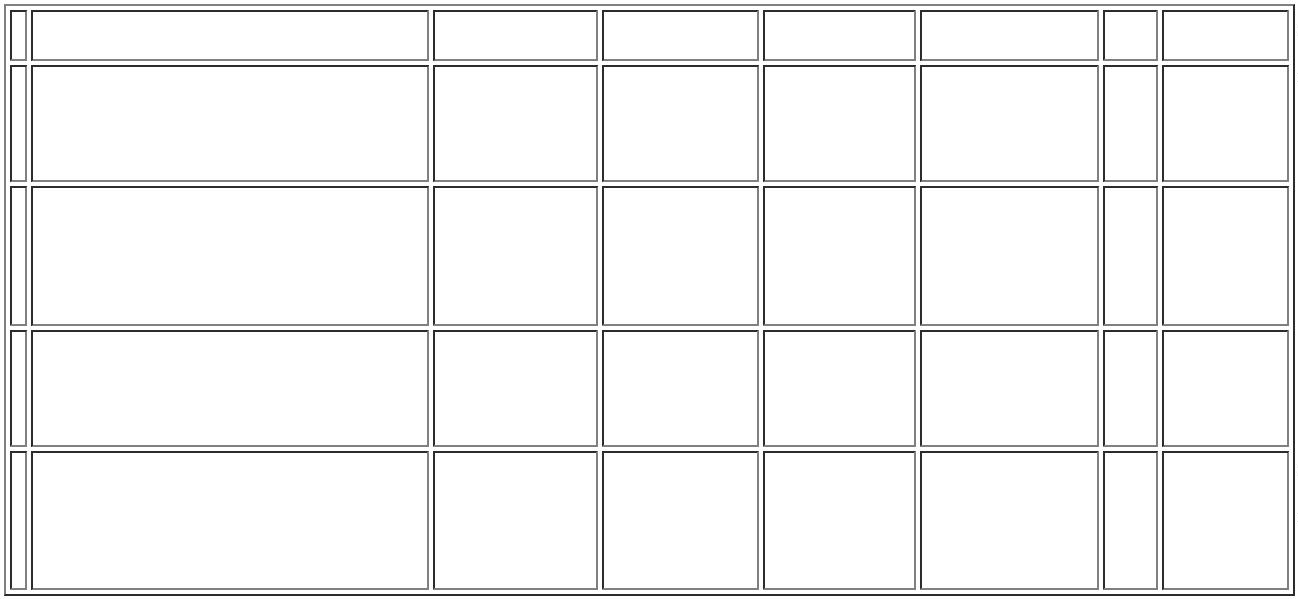 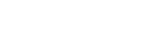 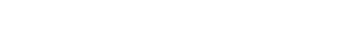 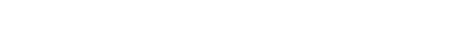 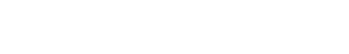 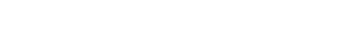 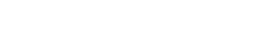 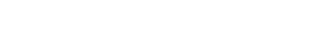 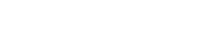 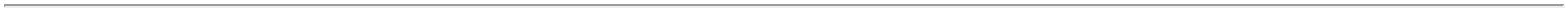 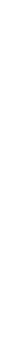 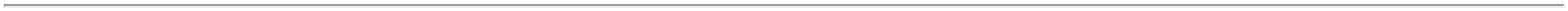 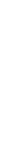 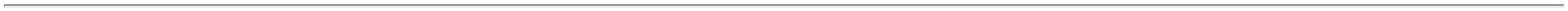 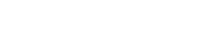 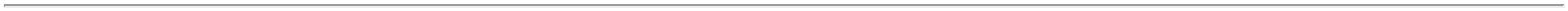 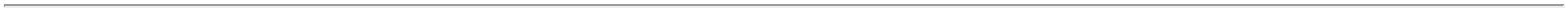 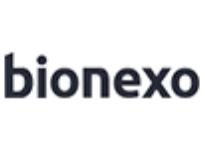 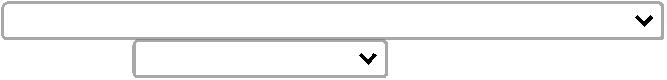 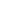 02/05/2023, 12:48BionexoProgramaçãode EntregaPreço PreçoUnitário FábricaValorTotalProdutoCódigoFabricanteEmbalagem Fornecedor Comentário JustificativaRent(%) QuantidadeUsuário;- INDALABOR,CBS, PHIENIX,não tingiuDaniellyEvelynALCOOL GELPrimeComercio deProdutosHospitalaresLtda - Me70%ANTISSEPTICO 4238400ML -alcool 70% anti septico100 ml almotolia -indalabor - indalaborfaturamentominimo. -SENSORIAL nãoatende acondição depagamento/prazo.Pereira DaCruzR$R$R$600,00003-frnull200 Frasco3,0000 0,00001FRASCO25/04/202314:22TotalParcial:R$600,0000200.0Total de Itens da Cotação: 6Total de Itens Impressos: 1Programaçãode EntregaPreço PreçoUnitário FábricaValorTotalProdutoCódigoFabricanteEmbalagem Fornecedor Comentário JustificativaRent(%) QuantidadeUsuárioDaniellyEvelynPereira DaCruz;- HOSPIDROGASe CRISTALFARAnão atingiufaturamentominimo.ALCOOLETILICO 70%DESINFETANTERMHospitalarLtdaALCOOL 70%1.000ML.C/12, J.FERESR$R$R$324,1500239459-CXnull60 Litro5,4025 0,00001L - LITRO25/04/202314:22TotalParcial:R$324,150060.0Total de Itens da Cotação: 6Total de Itens Impressos: 1Programaçãode EntregaPreço PreçoUnitário FábricaValorTotalProdutoCódigoFabricanteEmbalagem Fornecedor Comentário JustificativaRent(%) QuantidadeUsuárioDaniellyEvelynPereira DaCruzSABONETELIQUIDONEUTROSymexProdutosMedicosHospitalaresLtdaINDABABY - SABONETELIQUIDO NEUTROINFANTIL - FR 250ML,INDALABORR$R$R$638379-FRnull-200 UnidadeINFANTIL SOL5,3200 0,00001.064,0000250ML (PH:25/04/20236,7 - 7,5)14:22TotalParcial:R$200.01.064,0000Total de Itens da Cotação: 6Total de Itens Impressos: 1TotalGeral:R$1110.04.579,1500Clique aqui para geração de relatório completo com quebra de páginahttps://bionexo.bionexo.com/jsp/RelatPDC/relat_adjudica.jsp2/2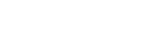 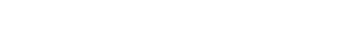 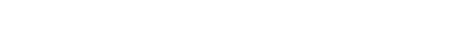 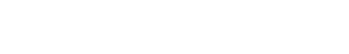 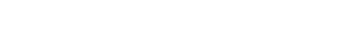 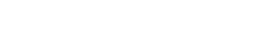 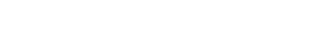 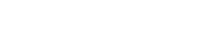 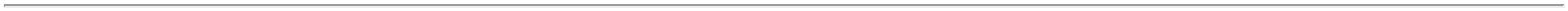 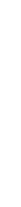 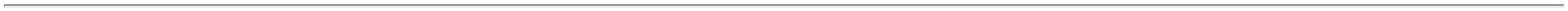 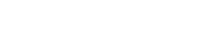 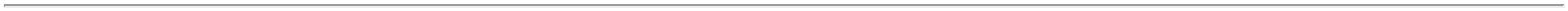 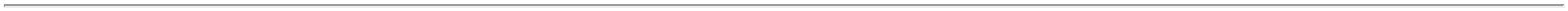 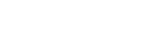 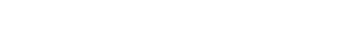 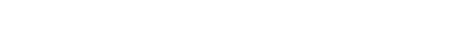 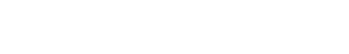 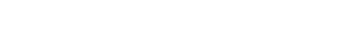 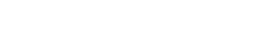 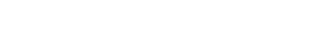 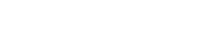 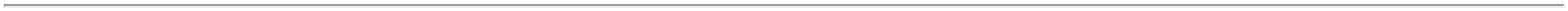 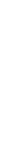 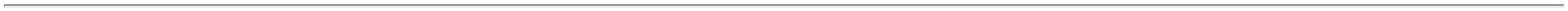 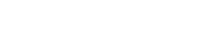 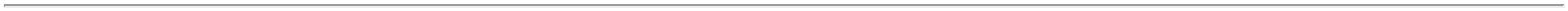 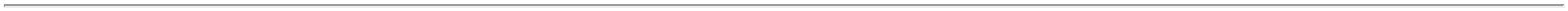 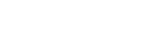 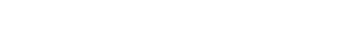 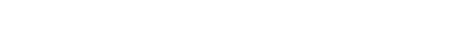 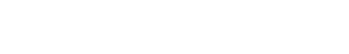 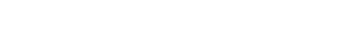 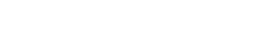 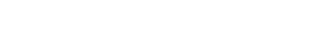 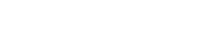 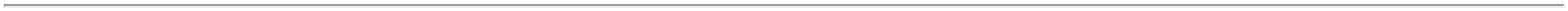 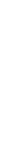 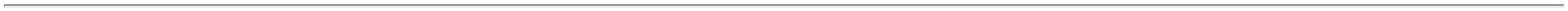 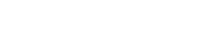 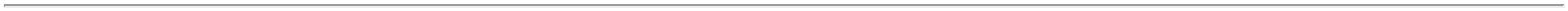 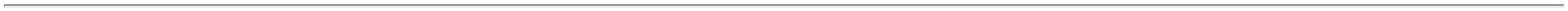 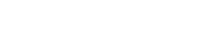 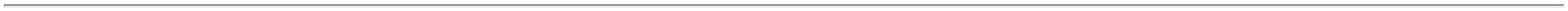 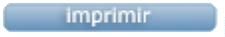 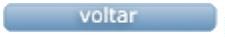 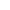 